New Directions in the Performance of Violence and Trauma in the Hispanic World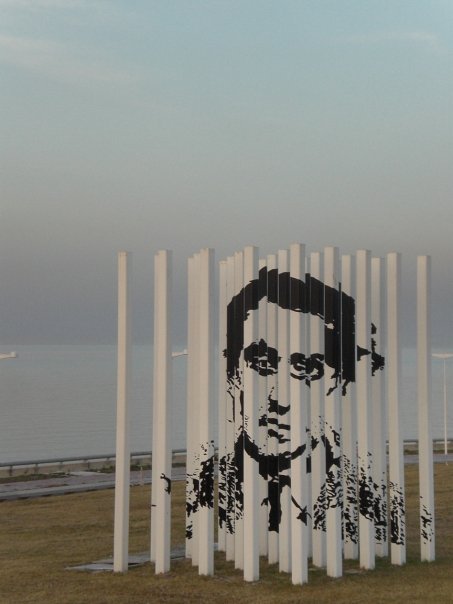 University College CorkDepartment of Spanish, Portuguese and Latin American StudiesRiver RoomGlucksman GalleryMay 8th 20149:30-10:30 am Julia Banwell, University of SheffieldWhat Remains, Speaks: The Performance of Bodies and Objects in the Work of Teresa MargollesNuala Finnegan, University College CorkEthics and Acts of Witnessing in Ciudad Juárez Art10:30-10:45 am COFFEE10:45-11:30 am Postgraduate Roundtable. Chair: Cara LeveyApproaches to Representations of TraumaWith participation from Fiona Clancy and Donna Alexander11:30-12:15 pm Josebe Martínez, Universidad del País VascoDe la performance del testigo a la “víctima aristocrática”: la lucrativa industria de la memoria del trauma en el Estado Español12:15-1:00 pm Chair: Stephen BoydHelena Buffery, University College CorkTraumatic Translations: Memories of Violence in Processes of Self-Translation Performance by Sonia BoueVisual Encounters with Tierra Cautiva1:00-1:45 pm LUNCH1:45-2:45 pm Chair: Niamh McNamaraCara Levey, University College CorkAfterlives of Terror? Unsettling Intervention in Sites of Memory and Trauma in Post-Dictatorship Argentina and UruguayPhilippa Page, University of NewcastleRe-reading Performances of Violence in the Light of Recent Theoretical Developments in the Field of Memory Studies2:45-3:45 pm Claire Launchbury, University of LeedsLinguistic Violence and Alienation in Juan Goytisolo, Paisajes después de la batalla and Jorge Semprún, L’Algarabie: Displacement and Identity in post-apocalyptic ParisEva Bru-Domínguez, Bangor UniversityPhallic Imagery, Violence and Excess: Staging Rebirth in El dibuixant by Marcel·lí Antúnez4:00-4:15 pm COFFEE4:15-5:15pm Performance by Beatriz Silva Sangre y lágrimas. Conversaciones con Kama GutierBlood and Tears. Conversations with Kama Gutier5:30 pm CACSSS Seminar Room. G27, O’Rahilly BuildingDiana Taylor, New York UniversityKeynote Address: The Traumatic Repeat: Villa Grimaldi Now and AgainTrauma, like performance, is known by the nature of its repeats: “never for the first time.” We speak of trauma only when the event cannot be processed and produces the characteristic aftershocks. The traumatic blow may be in the past, but trauma, like performance, is always experienced in the present. Here. Now. In this piece based on multiple visits to Villa Grimaldi (the torture center in Chile under Pinochet), Diana Taylor explores how trauma and memory sites change over the years, always 'there' ready to be re-activated in the present. This keynote address forms part of the Graduate School Masterclass on Violence and Trauma: Approaches to Politics, Practice and Performance in the College of Arts, Celtic Studies and Social Sciences See: http://www.ucc.ie/en/cacsss/grads/events/With sponsorship from UCC’s Strategic Research Fund, attendance is free but registration is compulsory. Please email nuala.finnegan@ucc.ie or c.levey@ucc.ie to register interest.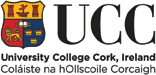 